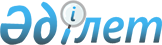 2014 жылы қоғамдық жұмыстарды жергілікті бюджет қаражаты есебінен ұйымдастыру және оның көлемі туралы
					
			Күшін жойған
			
			
		
					Оңтүстік Қазақстан облысы Отырар ауданы әкімдігінің 2014 жылғы 11 ақпандағы № 108 қаулысы. Оңтүстік Қазақстан облысының Әділет департаментінде 2014 жылғы 19 ақпанда № 2536 болып тіркелді. Қолданылу мерзімінің аяқталуына байланысты күші жойылды - (Оңтүстік Қазақстан облысы Отырар ауданы әкімі аппаратының 2015 жылғы 16 қаңтардағы № 231 хатымен)      Ескерту. Қолданылу мерзімінің аяқталуына байланысты күші жойылды - (Оңтүстік Қазақстан облысы Отырар ауданы әкімі аппаратының 16.01.2015 № 231 хатымен).      РҚАО-ның ескертпесі.

      Құжаттың мәтінінде түпнұсқаның пунктуациясы мен орфографиясы сақталған.

      «Қазақстан Республикасындағы жергiлiктi мемлекеттiк басқару және өзiн-өзi басқару туралы» Қазақстан Республикасының 2001 жылғы 23 қаңтардағы Заңының 31-бабының 2-тармағына, «Халықты жұмыспен қамту туралы» Қазақстан Республикасының 2001 жылғы 23 қаңтардағы Заңының 7-бабының 5)-тармақшасына сәйкес, Отырар ауданы әкімдігі ҚАУЛЫ ЕТЕДI:



      1. 2014 жылы ақылы қоғамдық жұмыстар жүргiзілетін ұйымдардың тiзбесi, қоғамдық жұмыстардың түрлерi, көлемi және оларды қаржыландырудың көздерi қосымшасына сәйкес бекiтiлсiн.



      2. Қоғамдық жұмыстарға қатысатын жұмыссыздарға еңбекақы төлеу еңбек шартының негізінде Қазақстан Республикасының заңнамасына сәйкес реттеледі және орындалатын жұмыстың санына, сапасына және күрделілігіне байланысты болады.

      Ескерту. 2-тармақ жаңа редакцияда - Оңтүстік Қазақстан облысы  Созақ ауданы әкімдігінің 30.06.2014 № 455 қаулысымен (алғашқы ресми жарияланған күнінен кейiн қолданысқа енгiзiледi).



      3. Осы қаулының орындалуын бақылау аудан әкiмiнiң орынбасары Б.Ибадуллаевқа жүктелсiн.



      4. Осы қаулы алғашқы ресми жарияланған күнінен кейін күнтізбелік он күн өткен соң қолданысқа енгізіледі.      Аудан әкімі                                С.Полатов

Отырар ауданы әкiмдiгiнiң

2014 жылғы «11» ақпан № 108

қаулысымен бекiтiлген 2014 жылы ақылы қоғамдық жұмыстар жүргізілетін ұйымдардың тізбесі, қоғамдық жұмыстардың түрлері, көлемі және олардың қаржыландыру көздері      Ескертпе: қоғамдық жұмыстардың нақты жағдайлары жұмыс берушімен және қоғамдық жұмысқа қатысатын азаматтың арасында жасалатын еңбек шартында көзделеді.
					© 2012. Қазақстан Республикасы Әділет министрлігінің «Қазақстан Республикасының Заңнама және құқықтық ақпарат институты» ШЖҚ РМК
				Р/сҰйымдардың атауыЖылына қоғамдық жұмыстарға сұраныс (адам саны)Қоғамдық жұмыстардың түрлері мен көлемдеріҚаржыландыру көздері1Отырар ауданы әкімдігінің «Аққұм ауыл округі әкімінің аппараты» мемлекеттік мекемесі25Ауылдық округінде көгалдандыру, көріктендіру, қоқыстардан тазарту - 15000 шаршы метр, ағаш көшеттерін отырғызу- 320 түпАудандық бюджет2Отырар ауданы әкімдігінің «Ақтөбе ауыл округі әкімінің аппараты» мемлекеттік мекемесі18Ауылдық округінде көгалдандыру, көріктендіру, қоқыстардан тазарту - 15000 шаршы метрАудандық бюджет3Отырар ауданы әкімдігінің «Балтакөл ауыл округі әкімінің аппараты» мемлекеттік мекемесі40Ауылдық округінде көгалдандыру, көріктендіру, қоқыстардан тазарту - 15000 шаршы метр ағаш көшеттерін отырғызу- 250 түпАудандық бюджет4Отырар ауданы әкімдігінің «Қарақоңыр ауыл округі әкімінің аппараты» мемлекеттік мекемесі20Ауылдық округінде көгалдандыру, көріктендіру, қоқыстардан тазарту - 15000 шаршы метр, ағаш көшеттерін отырғызу- 2500 түпАудандық бюджет5Отырар ауданы әкімдігінің «Қарғалы ауыл округі әкімінің аппараты» мемлекеттік мекемесі20Ауылдық округінде көгалдандыру, көріктендіру, қоқыстардан тазарту - 15000 шаршы метрАудандық бюджет6Отырар ауданы әкімдігінің «Қоғам ауыл округі әкімінің аппараты» мемлекеттік мекемесі30Ауылдық округінде көгалдандыру, көріктендіру, қоқыстардан тазарту - 15000 шаршы метр, ағаш көшеттерін отырғызу- 200 түп Аудандық бюджет7Отырар ауданы әкімдігінің «Көксарай ауыл округі әкімінің аппараты» мемлекеттік мекемесі25Ауылдық округінде көгалдандыру, көріктендіру, қоқыстардан тазарту - 25000 шаршы метр, ағаш көшеттерін отырғызу- 280 түп Аудандық бюджет8Отырар ауданы әкімдігінің «Маяқұм ауыл округі әкімінің аппараты» мемлекеттік мекемесі25Ауылдық округінде көгалдандыру, көріктендіру, қоқыстардан тазарту - 20000 шаршы метр, ағаш көшеттерін отырғызу- 5780 түп Аудандық бюджет9Отырар ауданы әкімдігінің «Отырар ауыл округі әкімінің аппараты» мемлекеттік мекемесі30Ауылдық округінде көгалдандыру, көріктендіру, қоқыстардан тазарту - 20000 шаршы метр, саябаққа көшет отырғызу 5000 түпАудандық бюджет10Отырар ауданы әкімдігінің «Талапты ауыл округі әкімінің аппараты» мемлекеттік мекемесі24Ауылдық округінде көгалдандыру, көріктендіру, қоқыстардан тазарту - 20000 шаршы метр, ағаш көшеттерін отырғызу- 560 түп Аудандық бюджет11Отырар ауданы әкімдігінің «Темір ауыл округі әкімінің аппараты» мемлекеттік мекемесі22Ауылдық округінде көгалдандыру, көріктендіру, қоқыстардан тазарту - 20000 шаршы метр, ағаш көшеттерін отырғызу- 600 түп Аудандық бюджет12Отырар ауданы әкімдігінің «Шілік ауыл округі әкімінің аппараты» мемлекеттік мекемесі10Ауылдық округінде көгалдандыру, көріктендіру, қоқыстардан тазарту - 10000 шаршы метр, ағаш көшеттерін отырғызу- 1400 түп Аудандық бюджет13Отырар ауданы әкімдігінің «Шәуілдір ауыл округі әкімінің аппараты» мемлекеттік мекемесі70Ауылдық округінде көгалдандыру, көріктендіру, қоқыстардан тазарту - 60000 шаршы метрАудандық бюджет14Отырар ауданының прокуратурасы3Аумақтардың көгалдандыру және абаттандырулары, бағалы қағаздарды, бандерольдерді, пошталарды жеткізу. Ғимараттардың қызметшісіАудандық бюджет15«Оңтүстік Қазақстан облыстық Ішкі істер Департаментінің Отырар ауданының ішкі істер бөлімі» мемлекеттік мекемесі28Қоғамдық тәртіпті сақтауға көмек көрсету - 13 ауыл округіАудандық бюджет16Оңтүстік Қазақстан облысы әкімдігі денсаулық сақтау басқармасының «Отырар аудандық орталық ауруханасы» мемлекеттік коммуналдық қазыналық кәсіпорыны25Мекеме аумағында көгалдандыру, көріктендіру, қоқыстардан тазарту - 10000 шаршы метр, дуалдарды ақтау-5000 шаршы метр, ағаш көшеттерін отырғызу-120 түпАудандық бюджет17Отырар ауданы әкімдігі Отырар ауданының тұрғын үй-коммуналдық шаруашылық, жолаушылар көлігі және автомобиль жолдары бөлімінің «Отырар-Көгалдандыру» мемлекеттік коммуналдық кәсіпорыны100Аудан орталығын көгалдандыру, көріктендіру, қоқыстардан тазарту-20000 шаршы метр, тал егу - 30000 дана, 245 гектар жерге күздік көшет егу, 280 гектар саябақтарды күтіп баптау, күзгі дайындық жұмыстары 140 гектарАудандық бюджет18Отырар ауданы әкімдігінің шаруашылық жүргізу құқығындағы «Отырар-Жылу» мемлекеттік коммуналдық кәсіпорыны15Қазандыққа от жағушы жұмысына көмекші-2 қазандық, жылу жүйесінің дайындығы, тазалық жасау үшін - 810 метр жылу құбырыАудандық бюджетБарлығы:530